Jona Muster • Musterweg 77 • 12130 Stadt • Tel.: +49 176 6934443 • Email: jona.muster@gmail.com MusterfirmaHuman ResourcesMartina HundertmarkJulie-Wolfthorn-Straße 110115 BerlinBerlin, 31. Januar 2022Bewerbung als Psychologischer Psychotherapeut bei Gesund Klinik Dortmund Sehr geehrte Frau Muster,die Stelle in Ihrer Klinik interessiert mich besonders, da Sie das ganze Spektrum an psychischen Erkrankungen abdecken – und neben therapeutischen Maßnahmen viel Wert auf die Zusammenarbeit mit Angehörigen legen. Als Psychologe mit mehr als 5 Jahren Berufserfahrung und fundierten Kenntnissen im Bereich der Psychotherapie passe ich perfekt in Ihr Team. Aktuell arbeite ich als Psychologischer Psychotherapeut in der Hellhausen Klinik. Dort bin ich hauptsächlich für die stationäre und ambulante Patientenversorgung sowie für die Erstellung von Behandlungsplänen zuständig. Außerdem dokumentiere ich therapeutische Maßnahmen und arbeite an der Weiterentwicklung von Behandlungskonzepten. Im Jahr 2020 habe ich eine Fortbildung im Bereich der Dialektisch Behavioralen Therapie (DBT) absolviert. Daher bringe ich umfassende Kenntnisse für die Behandlung von Patienten mit einer Borderline-Persönlichkeitsstörung mit. Dabei halte ich Einzel- und Gruppentherapien ab. Mir ist wichtig, dass jeder Patient sich individuell wahrgenommen und verstanden fühlt. Ich gehe einfühlsam und professionell auf Patienten und ihre Bedürfnisse ein, um eine Vertrauensbasis zu schaffen, was sich positiv auf den Behandlungserfolg auswirkt. Seit dem Beginn meiner Anstellung sind die Anfragen der Neupatienten um 27 % angestiegen. Laut der Praxisleitung wollen die meisten Neupatienten speziell von mir betreut werden.Als Psychologischer Psychotherapeut der Gesund Klinik werde ich meine umfassenden Fachkenntnisse und mein Engagement dafür zu nutzen, Ihre Patienten rundum kompetent zu betreuen. Alles Weitere besprechen wir gern beim persönlichen Kennenlernen.Mit freundlichen Grüßen,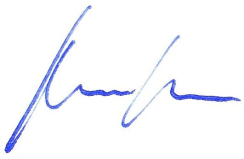 Jona MusterInstallieren der Schriftarten für diese Vorlage:Diese Vorlage wurde mit Premium-Schriftarten gestaltet. Die Schriftarten können hier kostenlos heruntergeladen und installiert werden:https://lebenslaufdesigns.de/wp-content/uploads/Schriftarten-6.zipHinweis: Ohne die Installation der Schriftarten kann das Layout der Vorlage fehlerhaft dargestellt werden.Video-Anleitungen zur Bearbeitung dieser Vorlage: https://lebenslaufdesigns.de/wp-content/uploads/Anleitung-zur-Bearbeitung.pdf